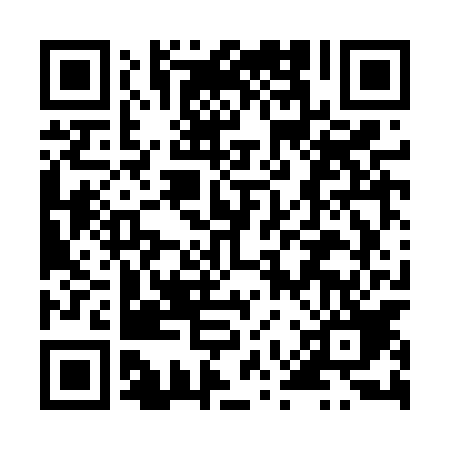 Ramadan times for Kwaczala, PolandMon 11 Mar 2024 - Wed 10 Apr 2024High Latitude Method: Angle Based RulePrayer Calculation Method: Muslim World LeagueAsar Calculation Method: HanafiPrayer times provided by https://www.salahtimes.comDateDayFajrSuhurSunriseDhuhrAsrIftarMaghribIsha11Mon4:164:166:0411:523:475:415:417:2312Tue4:134:136:0211:523:495:435:437:2513Wed4:114:115:5911:513:505:445:447:2614Thu4:094:095:5711:513:515:465:467:2815Fri4:064:065:5511:513:535:485:487:3016Sat4:044:045:5311:513:545:495:497:3217Sun4:024:025:5111:503:555:515:517:3318Mon3:593:595:4811:503:565:525:527:3519Tue3:573:575:4611:503:585:545:547:3720Wed3:543:545:4411:493:595:565:567:3921Thu3:523:525:4211:494:005:575:577:4122Fri3:493:495:4011:494:015:595:597:4323Sat3:473:475:3811:484:036:006:007:4424Sun3:443:445:3511:484:046:026:027:4625Mon3:423:425:3311:484:056:036:037:4826Tue3:393:395:3111:484:066:056:057:5027Wed3:373:375:2911:474:086:076:077:5228Thu3:343:345:2711:474:096:086:087:5429Fri3:323:325:2411:474:106:106:107:5630Sat3:293:295:2211:464:116:116:117:5831Sun4:264:266:2012:465:127:137:139:001Mon4:244:246:1812:465:137:157:159:022Tue4:214:216:1612:455:157:167:169:043Wed4:184:186:1412:455:167:187:189:064Thu4:164:166:1112:455:177:197:199:085Fri4:134:136:0912:455:187:217:219:106Sat4:104:106:0712:445:197:227:229:127Sun4:074:076:0512:445:207:247:249:148Mon4:054:056:0312:445:217:267:269:169Tue4:024:026:0112:435:227:277:279:1910Wed3:593:595:5912:435:237:297:299:21